Declaration 			I hereby declare that all the above details furnished by me are true to the best of my knowledge.					PLACE: DUBAI                                                                      DATE:  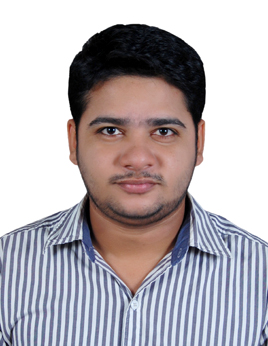 Visa DetailsVisa Status  : Visiting Visa(90 Days).Visa Expiry : 17/10/2017Language ProficiencyEnglishMalayalamHindiTamilE-mail BLESSON.373580@2freemail.com Personal TraitsPositive attitude and willingness to take responsibilities.Confident, Hard work, Keen observer and optimistic.Reading Books.(Motivational Books).Driving & Travelling.Personal QualitiesGood interpersonal and communication skills.Able to work to a schedule and meet deadlines.Able to remain calm and confident under pressure.Project Management & Problem solving.Supervision & co-ordination.A quick learner of new designs and drawings.Ensuring safety and Quality norms as per standards and completion within time.Software SkillsTekla Structures (X-Steel) Detailing system (10.2 to 19.1) by TEKLA.Autocad.MS Office,c++, java.Areas of InterestAs a Steel Structural Engineer/Detailer.Mechanical SupervisorMechanical Engineer.Maintenance Engineer.Design Engineer.Steel Structural Draftsman .Mechanical Draftsman.MEP & HVAC.Safety Officer.Designing & Manufacturing.Production & Quality.Procurement.Curriculum VitaeBLESSON Career ObjectiveSeeking a challenging career in the Mechanical Engineering where my technical skills & qualification as a Mechanical Engineer can be shared & enriched to make significant contributions to organization.Post Applied for	MECHANICAL ENGINEER/SUPERVISOR(Currently in UAE)Work Experience1.Steel structure Detailer/ Autocad Draftsman   One year Experience in the field of Detailing/Checking  Steel Fabrication drawings (US Standard).  July 2015- July 2016  DGS Technical Solutions, Ernakulam  Kerala.Roles & ResponsibilitiesPreparation of Client Approval Drawings, Detailing & Drafting for Structural Steel projects.Preparation & Detailing of Fabrication & Erection drawings of Steel Structural Commercial & Industrial building in X-Steel (Tekla Structure) Software. Prepare Bill of Materials, Material take of lists Etc. Main ClientsGremp Steel Co, Illinois,USADixie Steel LLC, Florida,USACochin International Airport Ltd(CIAL)2. Direct Sales Distributor   Vestige Marketing Pvt. Ltd.   August 2016 – Present.   Marketing of Ayurvedic & FMCG Wellness Food     Suppliments.                 Roles & ResponsibilitiesApproach & Prospect people by Home Meeting, Open meeting or One to One with products and plan.Follow up & Sign up of Prospects & Progressive checking with Active Uplines & Downlines.Attend Product Trainigs & Company Meetings to learn & to get updated.Academic CredentialProffesionalB.E. in Mechanical Engineering completed from Anna University at Maharaja Prithvi Engineering College, Avinashi, Tamilnadu, India, 2014.EducationalClass 12th from Syrian Jacobite Public School (CBSE) in 2010.Class 10th from Syrian Jacobite Public School (CBSE) in 2008.SpecializationASNT NDT- Level II(UT,RT,MT,PT)NDT Level from IIT-NDT institute, Chengannur, India 2014.Projects and SeminarsFUEL EFFICIENCY IMPROVEMENT IN PETROL ENGINE BY WATER INJECTION METHOD as Main Project  at Maharaja Prithvi Engineering College.HYDRAULIC BEARING PULLER AS Mini project as part of syllabus from Maharaja Prithvi Engineering College.Practical skills And StrengthsGood written and interpersonal skill able to follow standard operating procedures.Intermediate level computer skills.Good manual dexterity.Ability to work independently or in a team environment.Proficient in MS.OFFICE.Can easily integrate with a fabrication workshop because of experience indirect communication with workshop supervisors, project managers and estimator.